Name: Social Sciences Part 1 Complete the reading provided and Create a chart like this in your notebook (you do not have to fill in this chart here, it is more important to have in your notes!) After completing the reading and chart in your notes, answer the following question below. This will be graded- be sure to use strong details and complete sentences!How are social scientists like detectives? Explain. Part 2Using the image below, complete the chart as if you were each of the social scientists. 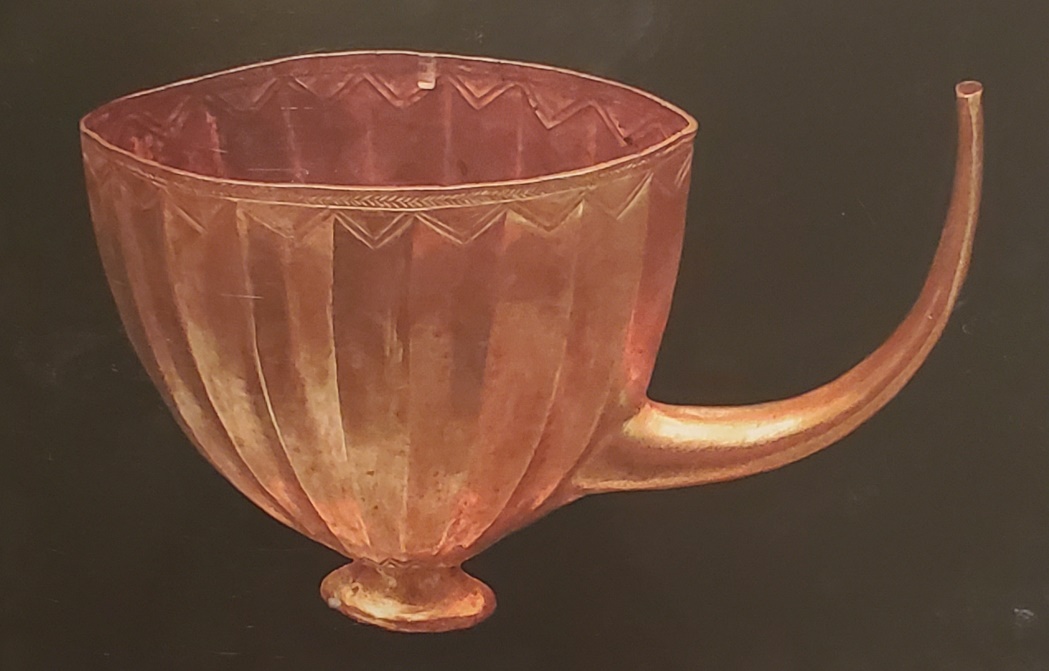 After completing the chart, create a hypothesis of what you believe the object is/was used for. Be specific and use complete sentences. Type of Social Scientist What do they do?What questions do they ask?Draw/create an illustration of what they doArchaeologists Historians Geographers Type of Social ScientistQuestions they would askWhy they would ask it Possible answers to your questions Archaeologist Historian Geographer 